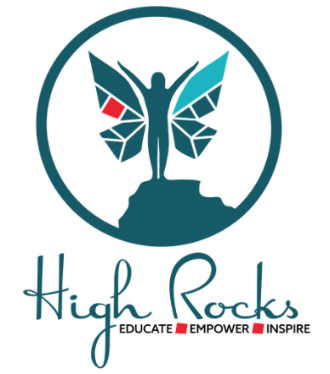 Summer Programs Application 2024New Beginnings June 16th- 29th Camp Steele July 13th- 28th Complete all three parts of this application and return them to your guidance counselor.OR mail it toHigh Rocks   195 Thompson Rd.Hillsboro, WV 24946 www.highrocks.org304-653-4891PART ONE: General InformationName: 	                                            Date of Birth: 		Grade:		 Home Address:  			Preferred Phone: 	E-mail:							 School______________________________________ High School Graduation Year_________ GPA________ I am …in the 7th or 8th grade and would like to apply for New Beginnings Campin 8th – 12th grade and would like to apply for Camp SteeleI am in:7th grade8th grade9th grade10th grade11th grade12th gradeParent/Guardian Information:Parent/Guardian Full Name and Occupation:  			Parent/Guardian Primary phone number: ______________________Parent/Guardian Alternate phone number: ____________________Parent/Guardian Work phone number: ________________________Parent/Guardian Email: ________________________________Second Parent/Guardian Information:Parent/Guardian Full Name and Occupation:  			Parent/Guardian Primary phone number: ______________________ Alternate phone number: ____________________Work phone number: ________________________Parent/Guardian Email: ________________________________Tell us about your living situation 		____ I live with one or both parents	____ I live with someone other than my parent(s)	____ I am living on my own/supporting myself independently	____ I am part of the foster care program or otherwise in the custody of the state               ____ I am homeless (defined below)               ____ Other __________________________________________Homelessness Definition: High Rocks follows the McKinney-Vento Act's Definition of "Homeless" for Children and Youth. --The definition specifically includes youth living in emergency shelters, motels, hotels, trailer parks, cars, parks, public spaces, or abandoned buildings, and those sharing the housing of other persons due to loss of housing, economic hardship, abuse, trafficking, or a similar reason including doubling-up or couch surfing.It is important to us that low income families are part of our programs. Does your family receive public assistance? For example: public assistance to help with rent, food, heat, or have a medical card.yesnoI don’t know/ prefer not to sayWill you be a first-generation college student?Yes, neither of my guardians graduated with a 4-year degreeNo, one or both of my guardians graduated with a 4-year degreeMaybeIt’s complicated, or I’m not sure Other _______________________________________________________________Citizen Status?I am a US citizenI am a US permanent residentI am an international studentI am a recipient of D.A.C.A (Deferred Action for Childhood Arrivals/ Dreamer )Other _______________________________________________________________Gender (check all that apply)FemaleMaleTrans and/or non-binaryI prefer not to sayOther __________________________________If you would like to tell us your pronouns, please do so here:  			Are you a member of a military family?YesNoI don’t knowAre you a member of a Veteran family?YesNoI don’t knowIdentity:What other aspects of your identity would you like to share? (optional)A little about you: High Rocks camps are fun, vibrant, rigorous, challenging, and engaging. In order for us to make the difficult decision on who is selected to come to these camps, we need to know as much as we can about you. Please take the time to answer these questions as completely and honestly as you are able. This is your chance to shine. There is no word limit on the following questions.!What do you know about High Rocks?  Why do you want to be a part of it?What are your three best qualities? Why?What would you like to change and/or work on about yourself?  Why?Tell us about a dream you have for yourself or your community, school or world.What is something many people don’t know about you and would be surprised to learn?ESSAY Please answer one of the following essay questions, using between 250-750 wordsWrite about a person who has inspired you and why. How has the example they have set helped change the way you live your life? Write about a challenge you’ve faced and how you dealt with it.PART THREE: Letter of Recommendation (included)You also need to ask an adult (no parents or relatives) to fill out a Recommendation Form. You can ask a teacher, pastor, community leader, coach or another adult who knows you well. Below please list the name, relationship and phone number of the person you give this Recommendation Form to in case we have questions. They should send the letter to High Rocks instead of giving it back to you. We will accept faxed, e- mailed, or mailed letters of recommendation.Name: 	Phone Number:  		Email:  		Relationship to You:  	 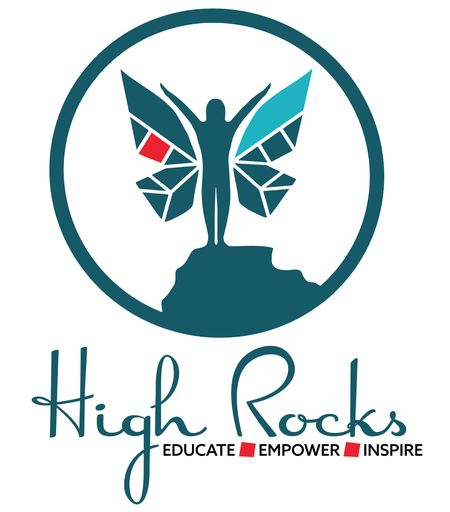 Summer Programs Recommendation Please have an adult who is not related to you complete this recommendation and mail it toHigh Rocks 195 Thompson Rd.Hillsboro, WV 24946Camper’s Name: ___________________________________________________ Grade : ____________Your Name: ___________________________________________________ Phone : _________________Address: __________________________________________________________________ E-mail:________________________________________________________________ In what way do you know the applicant? __________________________________________________How long have you known her? ________________________________________________________Thank you for taking the time to fill out this recommendation thoughtfully and honestly. We could not select girls for our program without your help.  If you have any additional thoughts, please feel free to include them or attach additional sheets.  Please do not return your letter to the applicant.  1.  High Rocks is a leadership program which offers a variety of opportunities for teenage girls.  Outdoor adventures, academic support, planning for life after high school, and creating service projects are all parts of the High Rocks experience.  How do you think this girl would benefit from coming to High Rocks?2.  High Rocks girls come from all walks of life and thrive on being part of a diverse group.  We want a variety of qualities and personalities to create a balanced group of girls.  What are three important qualities or talents she would bring to the High Rocks group?3.  What sets her apart from other girls her age?  What is special or unique about her?4.  How does she react to challenging situations or stress?  Give an example if possible.MeSomewhat MeNot MeI’m not sureDifferently-abled, Learning Disorder, or otherLGBTQIA+Hispanic or Latino/aWhiteBlack or AfricanAmerican Indian or Alaskan NativeMiddle Eastern or North AfricanHawaiianAsianNon-native English SpeakerPlease consider the following areas as they apply to the applicant. Please he honest—we want to have a real sense of each girl’s strengths and weaknesses so we can build good groups! Your responses will be confidential. Please consider the following areas as they apply to the applicant. Please he honest—we want to have a real sense of each girl’s strengths and weaknesses so we can build good groups! Your responses will be confidential. Please consider the following areas as they apply to the applicant. Please he honest—we want to have a real sense of each girl’s strengths and weaknesses so we can build good groups! Your responses will be confidential. Please consider the following areas as they apply to the applicant. Please he honest—we want to have a real sense of each girl’s strengths and weaknesses so we can build good groups! Your responses will be confidential. Please consider the following areas as they apply to the applicant. Please he honest—we want to have a real sense of each girl’s strengths and weaknesses so we can build good groups! Your responses will be confidential. Please consider the following areas as they apply to the applicant. Please he honest—we want to have a real sense of each girl’s strengths and weaknesses so we can build good groups! Your responses will be confidential. I Don’t KnowNo, neverSometimesUsuallyYes, alwaysShe gets along well with different groups and agesShe likes to think about things; is intellectually curiousShe is creative, artistic, or musicalShe takes initiative/ is self-motivatedShe wants to do well in schoolShe is kind and compassionateShe would benefit from academic tutoringShe is bold and outspokenShe likes a challengeShe is leader of her peersShe has supportive adults in her lifeShe is willing to try new thingsShe is involved with many extra-curricular activities